    MORAVSKOSLEZSKÝ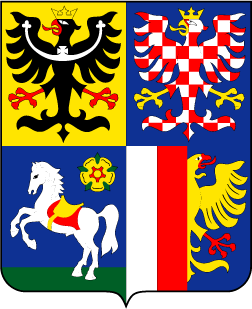     KRAJÚčetní závěrkaMoravskoslezského krajek rozvahovému dni 31. 12. 2013Obsah:Rozvaha	3Výkaz zisku a ztráty	9Příloha	13Přehled o peněžních tocích	30Přehled o změnách vlastního kapitálu	32Z důvodu objemnosti je příloha rozdělena na více souborů, přechod je zajištěn hypertextovými odkazy.